VietnamVietnamVietnamVietnamAugust 2030August 2030August 2030August 2030MondayTuesdayWednesdayThursdayFridaySaturdaySunday123456789101112131415161718Ghost Festival19202122232425August Revolution Commemoration Day262728293031NOTES: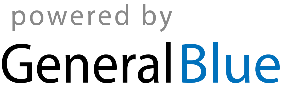 